7. ročník (týden 8. 2. 2021 - 12. 2. 2021)ČESKÝ JAZYKVyučující: Radka HabešováJazyk:1. hodina: Neohebné slovní druhy - procvičení  viz. Zadání PL v Teams, doplň a zkontroluj podle klíčePravopis PS str. 46, cv. 1PS str. 31, cv. 5 - do druhé hodiny jazykaPS str. 33 - testové úlohy2. hodina:Test - neohebné slovní druhyLiteratura a sloh:Povídka: Pointa, charakteristika postavy, zápis přímé řečiNapiš svoji povídku podle kritérií v Teams zadání7A: skupina X: pondělí 10:05, úterý 10:05 a pátek 11:55       skupina Y: pondělí 11:00, úterý 9:00 a pátek 11:557B: skupina X: pondělí 8:00, čtvrtek 11:55 a pátek 10:05       skupina Y: pondělí 8:00, čtvrtek 12:50 a pátek 11:007C: skupina X: úterý 11:55, středa 10:05, čtvrtek 8:05       Skupina Y: pondělí 9:00, úterý 11:55, středa 11:00VÝCHOVA K OBČANSTVÍ A ZDRAVÍVyučující: Radka Habešová (7. A)Online hodina: pátek 12:50 Sebepoznání: Kdo jsem? - připrav si svou charakteristikuVyučující: Jan Hájek (7. B)On-line hodina: čtvrtek 11:00 Nyní dokončíme sociálně patologické jevy: zneužívání návykových látek – skupinová práce. Každá skupina odprezentuje svá zjištění ostatním. Odevzdání práce.Později: sexuální zneužívání, patologické hráčství, doping ve sportuDĚJEPISVyučující: Irena SyblíkováPřiprav se na online hodinu: Karel IV.Zjisti:Co vybudoval na našem území (hrady...)Ženy Karla IV.Umělecký styl doby Karla IV. byla gotika. Zjisti, jak se lidé oblékali. Nakresli obrázek.Sleduj Teams Příspěvky.Online hodina: 7. A čtvrtek 12 h, 7. B čtvrtek 10 h, 7. C pátek 9 h. MATEMATIKA Vyučující: Hana OhnůtkováTéma – racionální čísla – početní operaceVýuka probíhá denně v Teams (online hodina nebo práce v kartě Zadání). Samostatně žáci vypracují: učebnice strana 83 / cvičení 10 AB, strana 84 / cvičení 13 a cvičení 14 AB, z PS Aritmetika vypočítají příklady 1) až 12) na straně 16 doleNa známku žáci odevzdají: skupiny Y – PL desetinná čísla – zlomky (bude zadáno v Teams), skupiny X – PL početní operace s racionálními čísly (bude zadáno v Teams)online hodiny: 7. A skupina X – po, út, st    		7. A skupina Y – út, čt, pá                        			 7. B skupina X – po, st, pá   		7. B skupina Y – út, čt, pá					 7. C skupina X – po, st, čt		7. C skupina Y – út, st, páHodiny probíhají v časech stálého rozvrhu a jsou zadány v Teams v kalendáři.	
FYZIKAVyučující: Anna Skotáková (7. A)online hodina - úterý 12.00 hZákon odrazu světla - učebnice str. 107Na online hodinu si zopakujte zatmění Slunce a MěsíceVyučující: Jan Hájek (7. B)on-line hodina: pondělí 12:50 a středa 9:00Tlaková síla (výpočty). Vše společně probereme.Vyučující: Hana Ohnůtková (7. C)Téma – světelné jevy – přímočaré šíření světla, rychlost světlaprezentace: 3.1 světelné zdroje, rychlost světlaučebnice strana 98 až 100Na online hodině se seznámíme se zdroji světla, optickým prostředím, šířením a rychlostí světla 
v různých prostředích.Žáci si samostatně zapíší zápis do školního sešitu podle prezentace v zadání a do školního sešitu vypracují úkol 1 z učebnice strana 100.online hodina v pondělí 12.50 hod.ZEMĚPISVyučující: Hana TomšíkováOnline hodina: 7. A - ve čtvrtek 9.00 hod, 7. B – ve středu 11.00 hod., 7. C – v pátek 11.00 hod.Na výuku si připrav sešit, psací potřeby, atlas, papír (blok), učebnici.7. A, B, C - nové učivo - Vodní obal Země - oběh vody v přírodě - přečti si v učebnici str. 57 – 58bude zaslán zápisznovu si zopakuj atmosféruPŘÍRODOPISVyučující: Lenka KošťálováAhoj sedmáci, tento týden bereme šelmy psovité. Kdo má prezentace, těšíme se:)7. A - online hodina v pondělí v 9. 00 a v pátek v 11. 00 7. B - online hodina v úterý v 10.00, pátek ve 12. 00  7. C - online hodina v pondělí v 8.00 a v pátek v 10. 00  NĚMECKÝ JAZYKVyučující: Karolina ScalabroniOnline hodiny dle rozvrhu Du: zadání v týmsech7. AUč str. 63/64			PS str. 54/55Slovní zásoba PS str. 597. CUč str. 63/64			PS str. 	54/55Slovní zásoba PS str. 59Vyučující: Petra Železná7. BOnline Deutschstunde am Dienstag: skupina 7. B X 11 – 11.20, skupina 7. B Y: 11.25 - 11.451) E- Mail - čtení s porozuměním (uč. str. 64/13)2) DÚ na 2. hodinu: uč. str. 65/b - písemně do sešituOnline Deutschstunde am Mittwoch: skupina 7. B X: 10.05 - 10.25, skupina 7. B Y: 10.30 - 11.50E – Mail - poslechové cvičení (PS 58/5)FRANCOUZSKÝ JAZYKVyučující: Eva ŠkvorováBonjour, mes amis, ça va? Uvidíme se na video hodině podle běžného rozvrhu, tzn. se skupinou 7AB v úterý v 11 h a ve středu v 10h05 a se skupinou 7C v úterý v 10h05 a ve čtvrtek v 11h.Vaším úkolem je a vždycky bude si samostatně projít, co jsme v hodinách dělali, opakovat si slovíčka (zejména jejich psaním na papír.) Všechno ostatní si povíme na hodině.Bonne chance 😊 Au revoir!ANGLICKÝ JAZYKVyučující: Lucie Wladařová7AOnline lesson Tuesday 8:05Unit 3 BPAST SIMPLE vs CONTINUOUS practiceTranslation, exercises – verb forms in the pastOnline lesson Wednesday 8:05Unit 3 C Murder in the libraryClassbook p. 36 – Parts of the house/vocabulariesReading/listening comprehension Workbook p. 28 ex. 1, 2, 3 Online lesson Thursday 12:50 A test unit 3 B – Past simple vs continuousUnit 3 C Classbook p. 37 ex. 2, 3, 4 – What happened to John Ross, who killed him?Workbook p. 29 ex. 4Vyučující: Kateřina Kubásková 7A Tuesday 8:05 The Tailor of Swaffham (4C)SB 48/1, 2, 3WB 38/1HW: new words 4C into your school exer. book and learn them Thursday 12:50The Tailor of Swaffham (4C)SB 49/4, 5WB 38/2, 3, 4HW: retell the story The Tailor of Swaffham – evaluated on FridayFriday 8:05The Tailor of Swaffham (4C) + ValentineSB 49/6, 7WB 39/5, 6
7B Středa 11:55Kids (3D)SB 38/1, 2, 3WB 30/1HW: write new words 3D and learn themČtvrtek 8:05Kids (3D)SB 39/4, 5, 6WB 30/2, 31/3, 4Pátek 12:50 Test – useful expressions SB 39WB 31/5Valentine7C Monday 11:00The Tailor of Swaffham (4C)SB 48/1, 2, 3WB 38/1HW: new words 4C into your school exer. book and learn them Tuesday 9:00The Tailor of Swaffham (4C)SB 49/4, 5WB 38/2, 3, 4HW: retell the story The Tailor of Swaffham – evaluated on WedWednesday 9:00The Tailor of Swaffham (4C) + ValentineSB 49/6, 7WB 39/5, 6Vyučující: Hana KráslováSlovní zásoba 3D– PS str. 82 - opakováníMinulý čas průběhový, min. čas průběhový a min. čas prostý – PS str. 76-77/ 3.1-3.5V učebnici si pročti str. 42, projdi si cvičení, pro případné opakování poslechových cvičení 
v učebnici posílám níže odkaz:Poslechy:https://elt.oup.com/student/project/level3/unit02/audio?cc=global&selLanguage=enPS str. 32-33 poslechová cvičení najdeš na přiloženém CDPři on-line hodinách: 1. hodina - v učebnici str. 42/1,3,  v PS budeme kontrolovat 
str. 33/4; 2. hodina -  v učebnici str. 42/2a,b, budeme kontrolovat v PS str. 32/3,  
3. hodina – v učebnici str. 42/ 4, v PS budeme str. 33/5, I canOnline hodina bude probíhat podle normálního rozvrhu.Vyučující: Kateřina Hejná7. BOnline hodiny v době rozvrhu8/2Revision articles ppp ArticlesOur trip to Londonhttps://www.youtube.com/watch?v=WFRR0zC70-0reading, listening p. 4444/2 10/2Revision tenses gap fillPlaces in a city 45/3Articles and geogr.names 45/445/612/2A test – articlesRevision place prepositionsListening 45/7WB p. 34 + 35HWEscape game Royal Garden PartyHUDEBNÍ VÝCHOVAVyučující: Hana TuháčkováDobrovolný úkol: NOVÁ hudební výzvaProcvičuje paměť, koordinaci, rytmus, tempo. Je vybraná tak, aby tě pobavila a hlavně přivedla na jiné myšlenky.Návod najdeš na YT - https://www.youtube.com/watch?v=S74HftGBpNoVÝTVARNÁ VÝCHOVA Vyučující: Soňa Nečesaná Dobrovolný úkol: Rozbitá tvář karyatidyCo je to karyatida?Karyatidy jsou sochy, které zdobí architekturu. Nahrazují třeba sloupy po stranách portálů nebo se jimi členily fasády. Jde-li o mužské postavy, říkáme jim atlanti. Ti mají většinou podobu siláků nesoucích tíhu budovy.Možná jste už někdy viděli v muzeu sochy, které jsou poškozené. Třeba jim chybí ruce nebo nos – jako této soše. Možná se ptáte, proč je restaurátoři neopraví. Proč vlastně? Nu, mnohdy se snaží hlavně zabránit dalšímu poškození vzácných památek. Dělají vše pro to, aby se tyto staré předměty zachovaly další stovky let. To je jejich úkol. Tuto sochu například ošetřili a raději ji nechávají v té podobě, jaká se nám zachovala. Můžeme ji přesto opravit? Ale jistě! Jak na to?1. Máte-li chuť vyzkoušet, jak by socha vypadala, kdyby jí restaurátoři doplnili chybějící části tváře, pusťte se do toho! Můžete karyatidu nakreslit nebo namalovat celou znovu. Třeba i s budovou, kterou kdysi mohla zdobit.2. Pokud se chcete raději držet předlohy, použijte přílohy. První z nich vám poslouží k pozornému prostudování zachovalé tváře sochy. 01fd51_c212ba2b8e9b4fb6beffb3a8a63e5bd7.pdf (filesusr.com)Tu druhou vytiskněte a kreslete přímo do vytištěného obrázku. 01fd51_3239f064c9ce43628c4e923ff95c54db.pdf (filesusr.com)Tak můžete sochu jemně a pomalu restaurovat. Snažte se, aby nebylo poznat, že je obrázek dokreslovaný.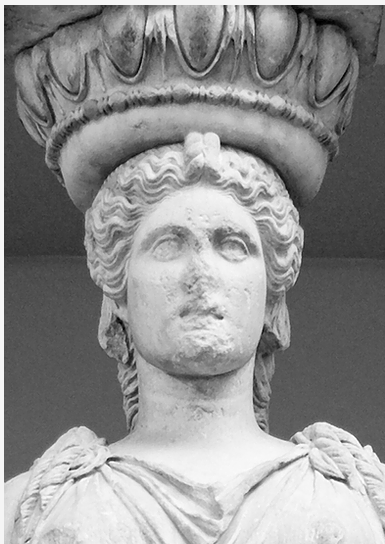 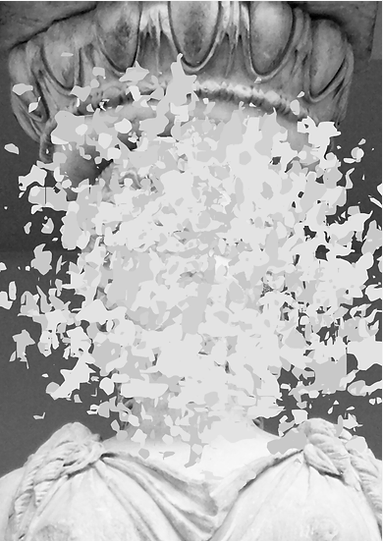  Co budete potřebovat: papír, potřeby na kreslení a malování, vytištěnou přílohu.01fd51_3239f064c9ce43628c4e923ff95c54db.pdf (filesusr.com) Až budete mít hotovo, nezapomeňte se pochlubit na mail necesana@zsdobrichovice.cz.